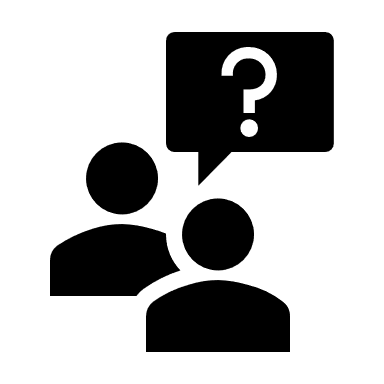 Programme de formation Module – Dynamiser ses réunions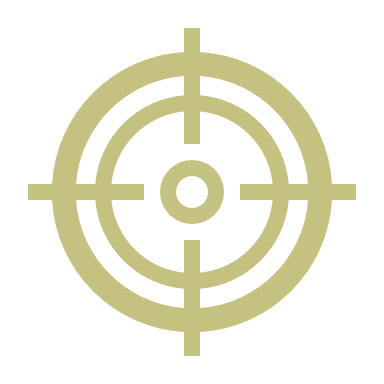     Objectifs généraux de la formationDynamiser vos réunions grâce à des outils originaux et collaboratifs ! Cette formation a pour finalité de vous permettre de préparer et structurer vos réunions autour d’objectifs précis. Elle vise également à renforcer vos capacités de communication face à un groupe et à vous doter d’une mallette d’outils simples et efficaces, pour rendre vos réunions plus créatives et vivantes, tout en suscitant l’engagement des participants.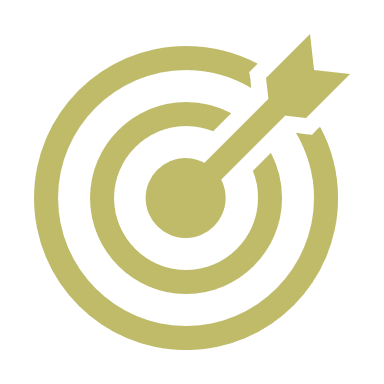  Objectifs pédagogiques A l'issue de cette formation, les participants seront capables de :Définir les différents types de réunions et leurs objectifs spécifiquesCerner les enjeux, la raison d’être et les limites des réunionsOrganiser la réunion en amont et assurer le suivi en avalDéfinir le cadre de la réunion : objectif, durée, lieu, participants, règles du jeuIdentifier les rôles et responsabilités de l’animateur de réunionMobiliser les compétences et l'énergie des personnes en réunionConnaître les différents formats d'animation Piloter sa réunion avec assertivitéFaire preuve d’écoute active en réunionUtiliser des outils dynamisants : mind mapping, brainstorming et méta plan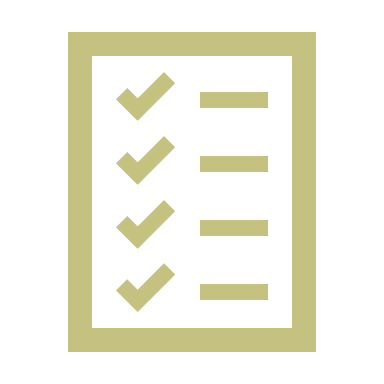 Contenu de la formationRetours sur l’expérience de chacun des participantsLes représentations liées à la fonction d’animateur de réunionQuelques chiffresLes différents types de réunions (information, prise de décisions)Préparer sa réunionDéfinir un ordre du jour clair et précisAssurer l’organisation matérielle de sa réunionMéthode TOP (timing, objectif, plan)Le « casting »Animer sa réunionLes rôles et les compétences de l’animateurDémarrer efficacement sa réunion  Gérer les moments difficiles (bavardages, tensions…) avec la méthode des 5 RLes outils de l’animateur L’assertivité et l’écoute active en réunionLes rôles délégués : le gardien du temps, le pousse décision, l’invité des 5 dernières minutes, le distributeur de parole et le scribeLe mind mapping, le brainstorming, le méta planClôturer efficacement sa réunionÉvaluer la réunion avec la méthode R.O.T.ILe relevé de décisions de réunion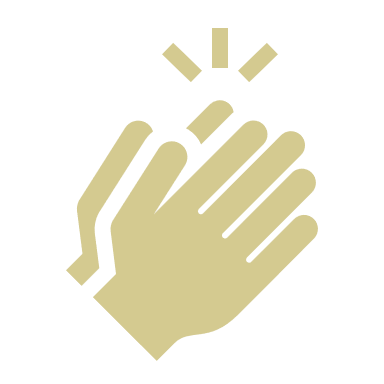 Les ateliers « WORKSHOP »Brainstorming : 10 bonnes raisons de ne pas faire une réunionMind mapping : les 10 règles d’or de la réunion efficaceMéta plan : solutions aux difficultés les plus fréquentes en réunionDes quizz interactifs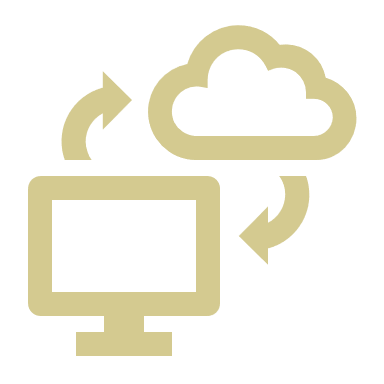 Les capsules micro-learningLa check-list de la réunion dynamiqueAutodiagnostic : connaître son degré d’assertivitéCo-construire les règles du jeu des réunions d’équipeAutodiagnostic : connaître son style d’écoute privilégiéMéthodes d’animation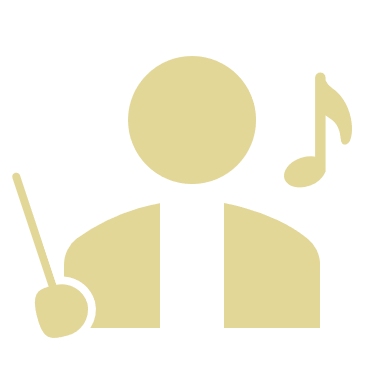 Méthodes interactives basées sur l’utilisation de l’expérience des participants avec mutualisation des bonnes pratiques.Techniques centrées sur la ludo pédagogie avec une alternance des méthodes et activités variées  Utilisation de l’application « KLAXOON » qui est un outil numérique de travail collaboratif doté de fonctionnalités d’animation de groupe (présentation, brainstorming, nuage de mots-clés, sondages, quizz en direct, etc.). Une fois la session lancée, les participants peuvent y accéder sur smartphone, tablette ou ordinateur via my.klaxoon.comSupports remis aux stagiaires après la formation par voie dématérialisée :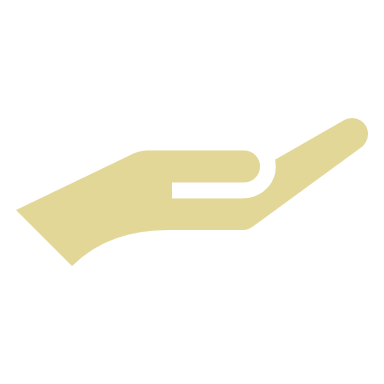 Le support de formation en PDFUne sélection d’articles (revues) Repères bibliographiques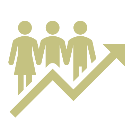 Evaluation des résultats de la formationAvant la formationQuestionnaire d’expression des attentes et un quizz afin de déterminer le niveau de connaissances.Pendant la formationUn Feedback régulier est effectué par l’intervenant En fin de formation, une fiche d'évaluation « à chaud » est remplie par le stagiaire. Après la formation-Une fiche de suivi de la formation en ligne est proposée au participant sur l'utilité de la formation et sa transposition dans son quotidien trois mois après la formation.-Une évaluation à posteriori afin d’évaluer les acquisNiveau de la formation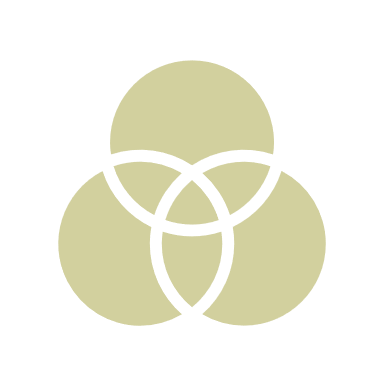  Sensibilisation [Découverte et prise de conscience] Acquisition des bases  Perfectionnement [Entraînement et maîtrise. ]Public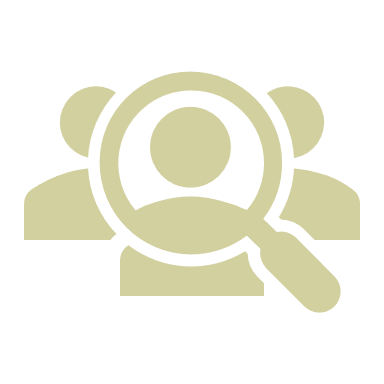 Toute personne amenée à animer régulièrement des réunions ou à y participer, désireuse de gagner en efficacité. Prérequis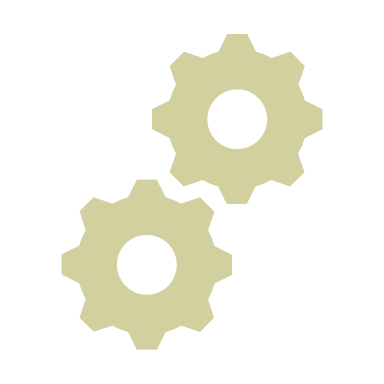 Aucun